Ahoj!13. DÚ na týden od 15. 6. do 19. 6. Procvičování slovní zásoby.Übe Vokabeln im Internet auf dem Web www.proskoly.cz.Dole na stránce máš postup, ale už jsme na webu slovíčka procvičovali. Splněno budeš mít, pokud ti v každém ze tří druhů úkolu vyjde alespoň 7 slovíček správně (z 10). Budeš-li mít horší výsledek, musíš test opakovat tak dlouho, až ti vyjde výsledek 7-10 slovíček správně.Ještě jednou: Výběr obrázku dle slova → víc jak 7 slovíček správněVýběr slova dle obrázku → víc jak 7 slovíček správněSestavování slova z písmen → víc jak 7 slovíček správně→ splněnoTvoje výsledky uvidím ve svém profilu.Používej slovník. V testech se objevují slovíčka, která jsme nebrali.Z online slovníků mi vyhovuje https://slovniky.lingea.cz/nemecko-cesky, ale najdi si jakýkoli jiný, který se ti bude líbit.Pusť si také výslovnost slovíček, která jsou v testu.Můžeš si procvičit i jiná témata, než jsem zadala. Ale ta tři jsou povinná.Témata:Ovoce a zelenina		Jídlo a pití	Práce								       Shrnutí:Procvičuj slovíčka na webu.Máš problém? Tak mi zavolej nebo napiš!Dotazy posílej na novakovaj@zscernovice.cz nebo zavolej do školy od 8 – 13 hodin na číslo 565 492 127, od 13 do 16 hodin volej na 608 268 992 (můj soukromý telefon – prosím, nevolej po 16 hodině).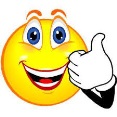 S chutí do toho a půl je hotovo! Jana NovákováProškoly.czwww.proskoly.czheslo: Každému jsem heslo poslala na e-mail. Pozor! V heslu jsou podtržítka, ne pomlčky. (tj. zmáčkni klávesu Shift + pomlčka)Testy → Cizí jazyky → Německý jazyk → → Vyber si téma podle zadání např. Aktivity ve volném čase → Výběr obrázku dle slova	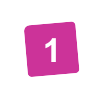  Výběr slova dle obrázku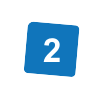  Sestavování slova z písmen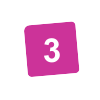 Pozor! U sestavování písmen musíš psát i zkratku členů (r, e, s), jinak budeš mít celý test nesprávně, i když jsi slovíčka správně napsal / a.